Зимние игры для развития мелкой моторики Пальчиковая гимнастика с речевым сопровождением «СНЕЖОК»Раз, два, три, четыре, (Загибают пальчики, начиная с большого.)Мы с тобой снежок слепили. («Лепят», меняя положение ладоней.)Круглый, крепкий, (Показывают круг, сжимают ладониочень гладкий      вместе, гладят одной ладонью другую.)И совсем -совсем не сладкий. (Грозят пальчиком.)Раз – подбросим.   (Смотрят вверх, подбрасываютвоображаемый снежок.)Два поймаем. (Приседают, ловят воображаемый снежок.)Три уроним (Встают, роняют воображаемый снежок.)И сломаем. (Топают.)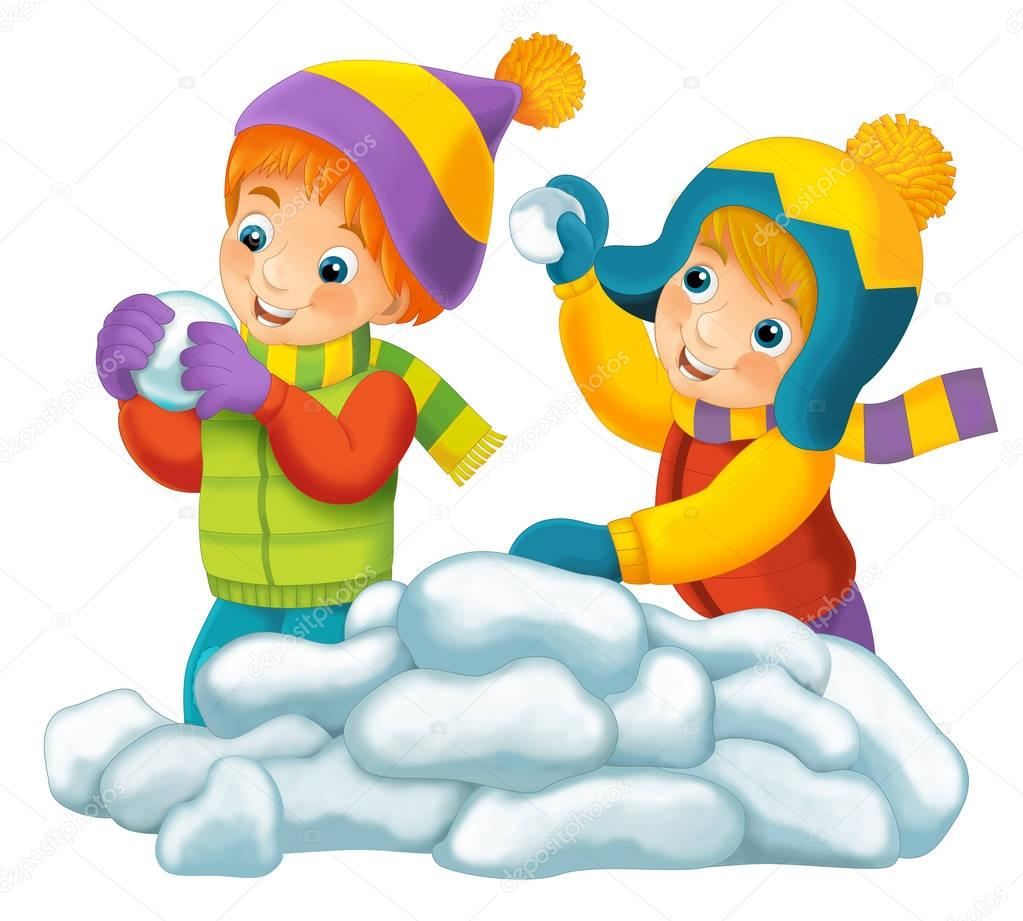 Н. НищеваУпражнение с крышками «Конькобежец»Пусть малыши попробуют себя в роли конькобежца или поиграют в «фигуриста». Взрослый вместе с детьми оборачивают фольгой крышки от пластиковых бутылок. Надев «коньки» на пальцы имитируют движения конькобежцев. Упражнение выполняется одной рукой, для 2 младшей и средней группы упражнение усложняется, дети одновременно «шагают» двумя руками сразу. Можно провести соревнование, кто первым доберётся до условного финиша.Кто на льду меня догонит?Мы бежим вперегонки!И несут меня не кони,А блестящие коньки.«Снежки»Дети скатывают снежок из смятых салфеток белого цвета.Дидактическое упражнение «Положи снежок» - Сколько снежков слепил каждый из вас? Один снежок. А теперь положите свой один снежок на тарелочку с цифрой «1». А сколько снежков нужно слепить и положить на тарелочку с цифрой «2»? Два снежка.Пальчиковое рисование «Снежинки»Дети оставляют отпечаток подушечки пальца в центре каждой снежинки.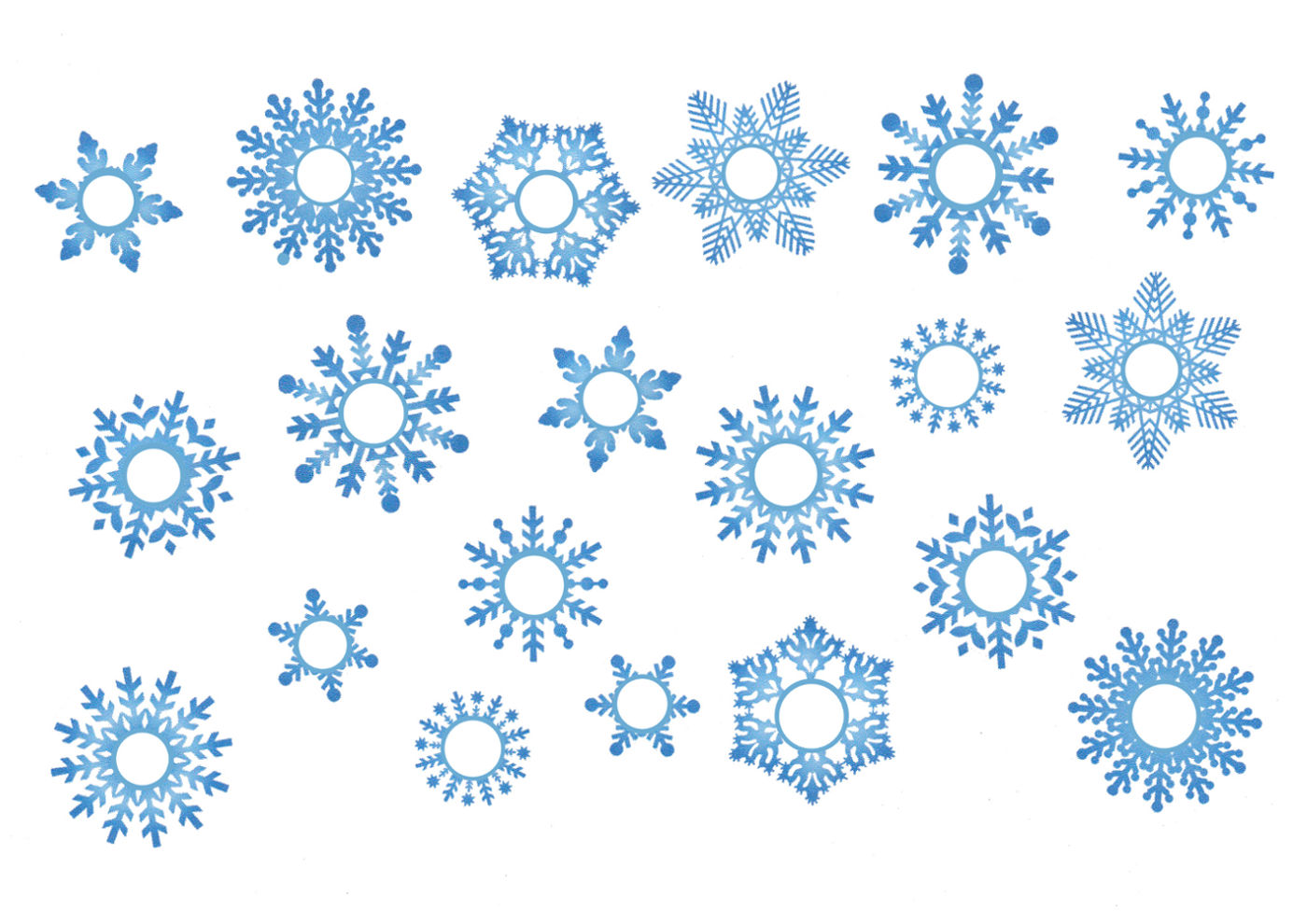 Пластилинография «На деревья, на лужок тихо падает снежок»Дети налепляют круглые кусочки белого пластилина на цветной фон. Сверху на пластилин прикладываются снежинки, дети придавливают их к работе.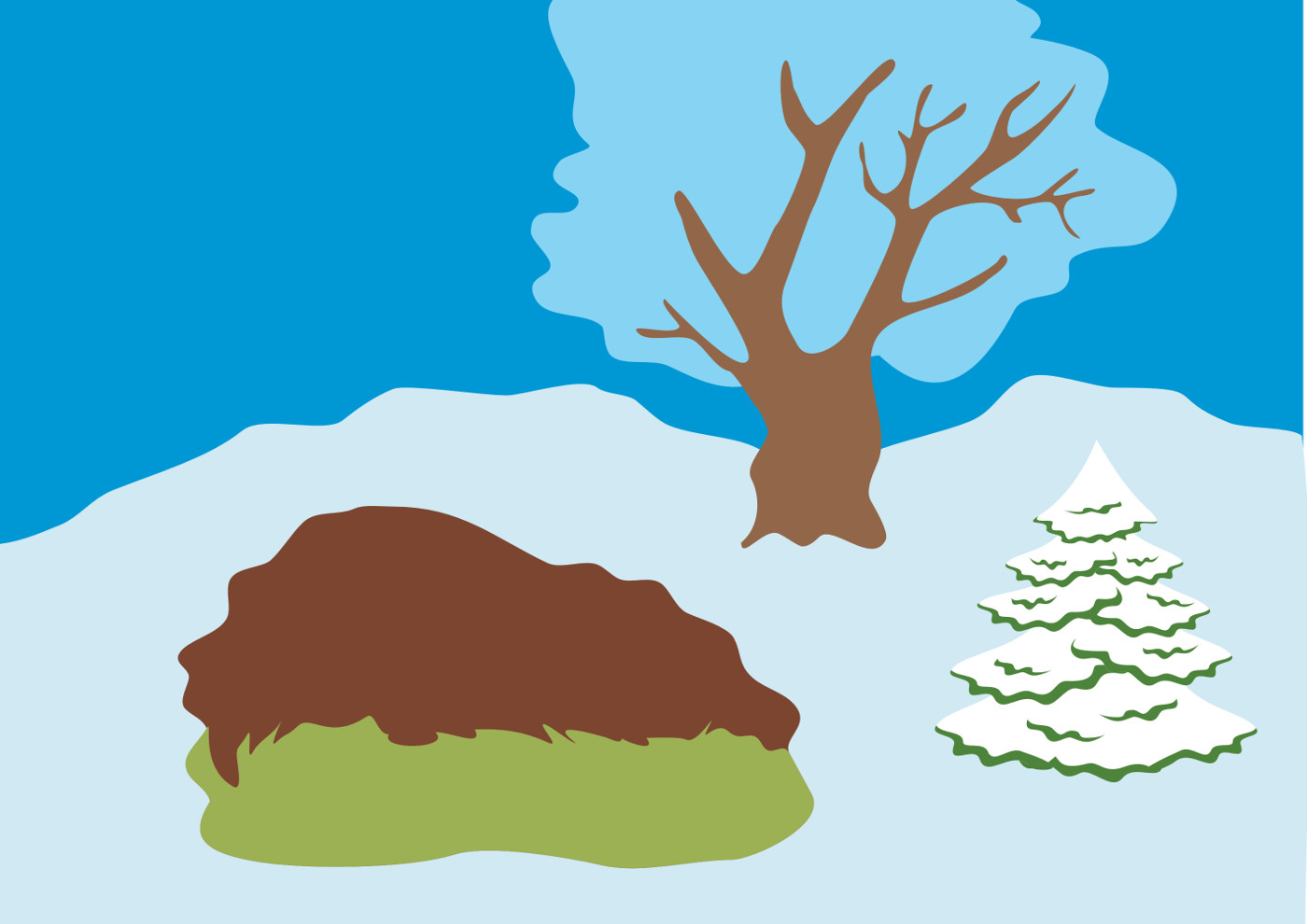 Аппликация «Посыпь песком скользкую дорожку»- Зимой нужно быть очень осторожным, ведь на улице может быть скользкий лёд. Вот эта дорожка очень скользкая, потому что покрыта льдом. Чтобы не подскользнуться и не упасть на лёд, его присыпают сверху песком. Намажьте дорожку клеем и посыпьте сверху песком. Теперь ваши дорожки не будут скользкими.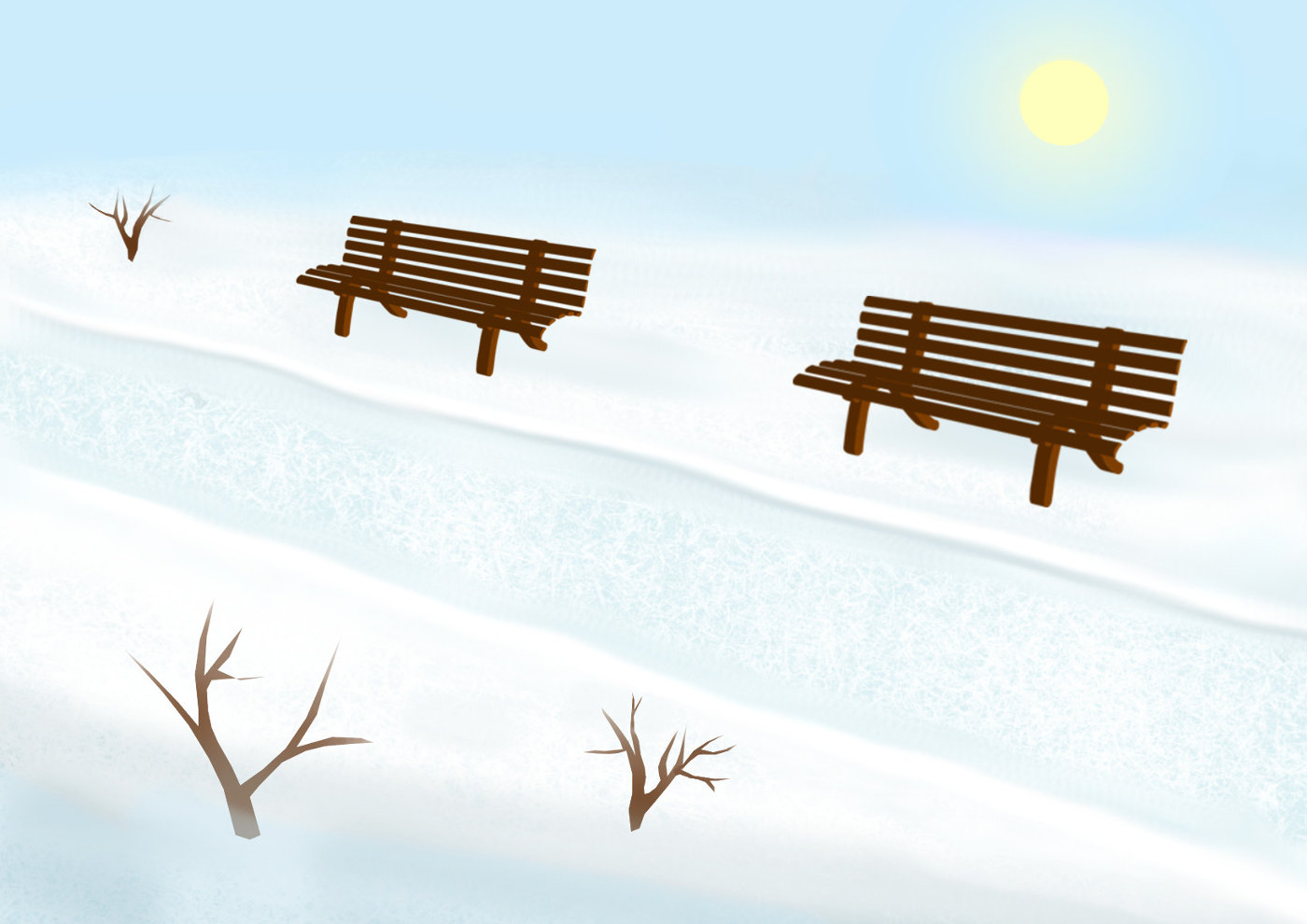 Аппликация «Снежное дерево»- Будьте внимательны, сначала намажьте ветки дерева клеем, а затем отрывайте кусочки ваты и прикладывайте к веткам дерева.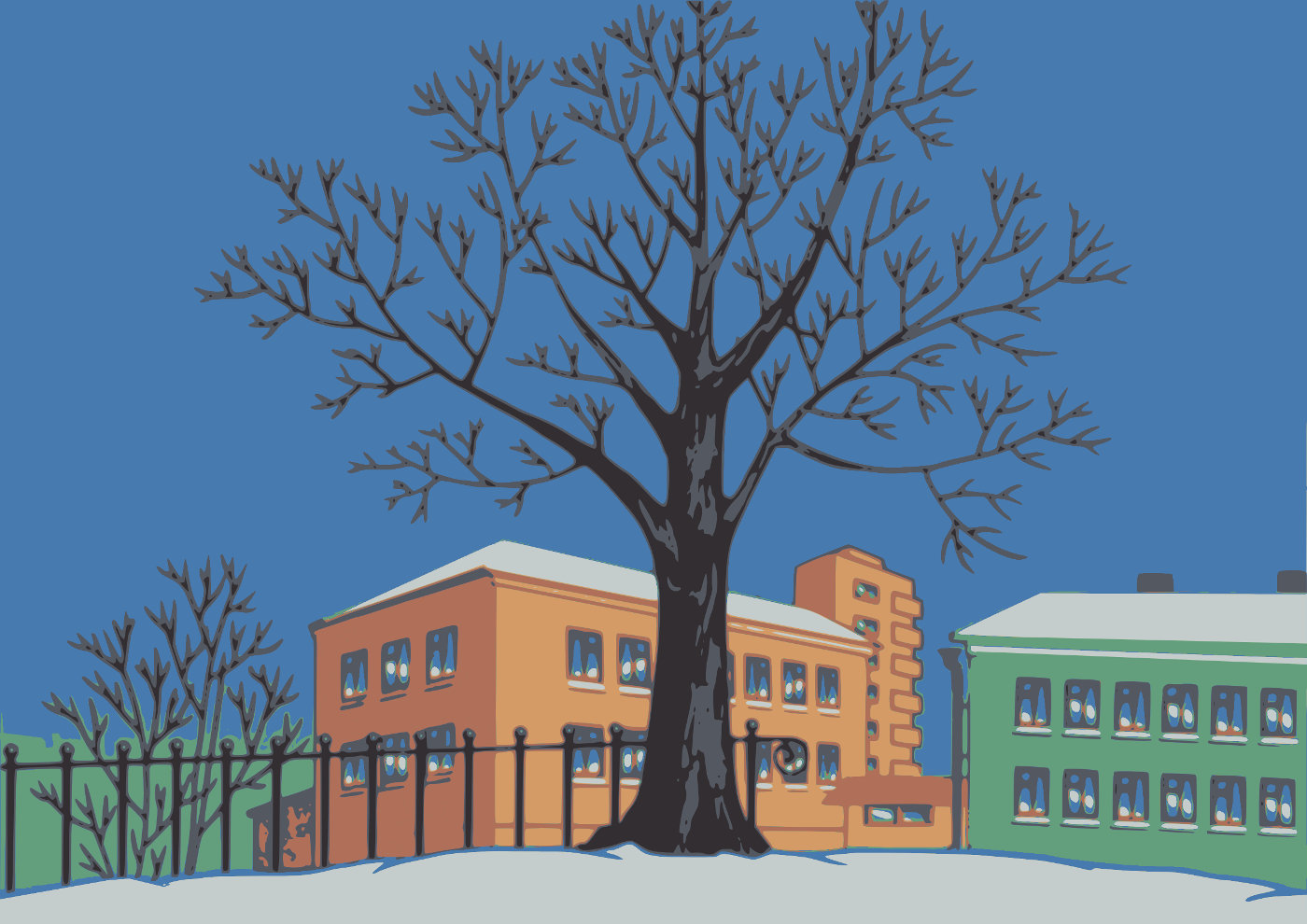 Игра с бумагой: «Снежинки» Нарвать белую бумагу на мелкие кусочки. Можно с этими кусочками сделать зимнюю аппликацию.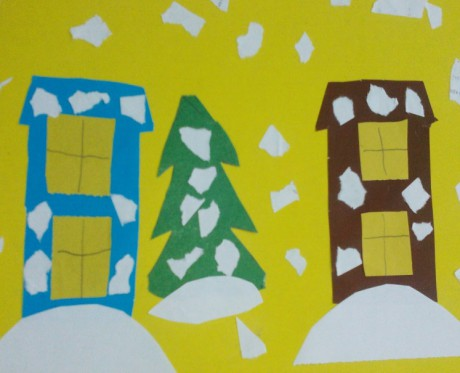 